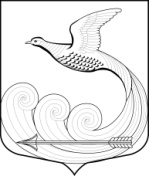 Местная администрациямуниципального образования Кипенское сельское поселениемуниципального образования Ломоносовского муниципального районаЛенинградской областиПОСТАНОВЛЕНИЕот 01.11.2021 г. № 637д. КипеньО внесении изменений в постановление местной администрации муниципального образования Кипенское сельское поселение муниципального образования Ломоносовского муниципального района Ленинградской области от 08.06.2018 года № 160 «Об утверждении Положения о сообщении муниципальными служащими местной администрации МО Кипенское сельское поселение о получении подарка в связи с протокольными мероприятиями, служебными командировками и другими официальными мероприятиями, участие в которых связано с их должностным положением или исполнением ими служебных (должностных) обязанностей, сдаче и оценке подарка, реализации (выкупе) и зачислении средств, вырученных от его реализации»В соответствии с Федеральным законом от 25.12.2008 273-ФЗ «О противодействии коррупции», Федеральным законом от 02.03.2007 25-ФЗ «О муниципальной службе в Российской Федерации», постановлением Правительства Российской Федерации от 09.01.2014 № 10 «О  порядке сообщения отдельными категориями лиц о получении подарка в связи с их должностным положением или исполнением ими служебных (должностных) обязанностей, сдачи и оценки подарка, реализации (выкупа) и зачисления средств, вырученных  от его реализации»,  местная  администрация Кипенского  сельского поселения п о с т а н о в л я е т: 	1. Внести изменения  в Положение о сообщении муниципальными служащими местной администрации МО  Кипенское сельское поселение о получении подарка в связи с протокольными мероприятиями, служебными командировками и другими официальными мероприятиями, участие в которых связано с их должностным положением или исполнением ими служебных (должностных) обязанностей, сдаче и оценке подарка, реализации (выкупе) и зачислении средств, вырученных от его реализации, утвержденное постановлением местной администрации муниципального образования Кипенское сельское поселение муниципального образования Ломоносовского муниципального образования Ленинградской области от 08.06.2018 года № 160, следующие изменения:1) в пункте 4 настоящего положения слова «комиссию по поступлению, выбытию и инвентаризации основных средств и материальных ценностей местной администрации» заменить словами «муниципальный орган, в котором указанные лица проходят муниципальную службу»;2) дополнить Положение пунктом 7.1. следующего содержания: «7.1. Подарок, полученный муниципальным служащим, независимо от его стоимости, подлежит передаче на хранение в порядке, предусмотренном пунктом 7 настоящего положения».;3) в пункте 15 Положения слова «местной администрации» заменить словами «Кипенского сельского поселения»;4) в пункте 17 Положения слова «местной администрации» заменить словами «Кипенского сельского поселения».2. Настоящее постановление вступает в силу с даты его опубликования (обнародования) на официальном сайте муниципального образования Кипенское  сельское поселение в информационно-телекоммуникационной сети «Интернет».Глава Кипенского сельского поселения   	                           М. В. Кюне